Calendario scrutini  di classe del mese di Gennaio a.s. 2013/2014Il dirigente scolastico		Prof.ssa Cristina Boracchi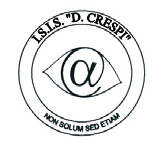 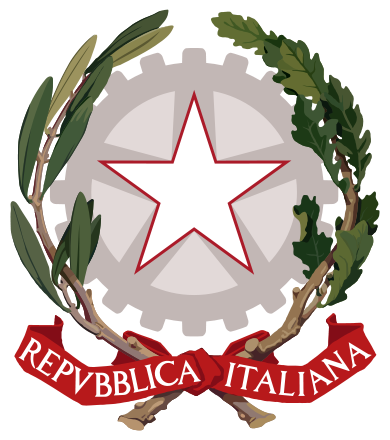 ISTITUTO DI ISTRUZIONE SECONDARIA  “DANIELE CRESPI” Liceo Internazionale Classico e  Linguistico VAPC02701R Liceo delle Scienze Umane VAPM027011Via G. Carducci 4 – 21052 BUSTO ARSIZIO (VA) www.liceocrespi.it-Tel. 0331 633256 - Fax 0331 674770 - E-mail: lccrespi@tin.itC.F. 81009350125 – Cod.Min. VAIS02700D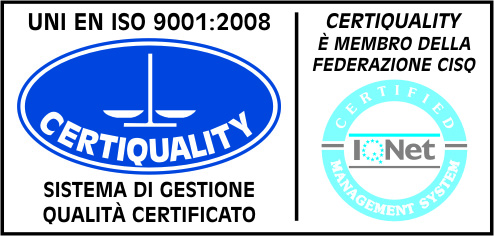 CertINT® 2012Giovedì Ore  –   Ore  – Ore  – 20.003CL2CL4CLOre  –   Ore  – 2BC1BCVenerdì Ore  –   Ore  – Ore  – 20.003B3BC4ACOre  –   Ore  – 19.005N3DLLunedì Ore  –   Ore  – Ore  – 1DL2DL1AC Ore  –   Ore  – 1DSU3ASUMartedì Ore  –   Ore  – Ore  – 1BSU2BSU3BSUOre  –   Ore  – 2BL5MMercoledì Ore  –   Ore  – Ore  – 20.004BL 3AL5LOre  –   Ore  – 19.003DSU 3CSU Giovedì Ore  –   Ore  – Ore  – 19.004BSU4ASU4CSUOre  –   Ore  – 2AC3ACVenerdì Ore  –   Ore  – Ore  – 20.005O 2AL4BCOre  –   Ore  – 2CSU1CSULunedì Ore  –   Ore  – Ore  – 20.001BL1ASU2ASUOre  –   Ore  – 3A4ALMertedì Ore  –   Ore  – 3BL1ALOre  –   Ore  – 2DSU1CL